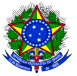 MINISTÉRIO DA EDUCAÇÃOUNIVERSIDADE FEDERAL DA INTEGRAÇÃO LATINO-AMERICANA PRÓ-REITORIA DE GRADUAÇÃOANEXO II -  EDITAL Nº 193/2023/PROGRADPlano de estudos para extensão do prazo de conclusão de curso de graduação 2023.1Discente:Curso de Graduação: Nome do docente responsável pela elaboração do plano de estudos:PERÍODO COMPONENTES CURRICULARES A SEREM CURSADOSCARGA HORÁRIA